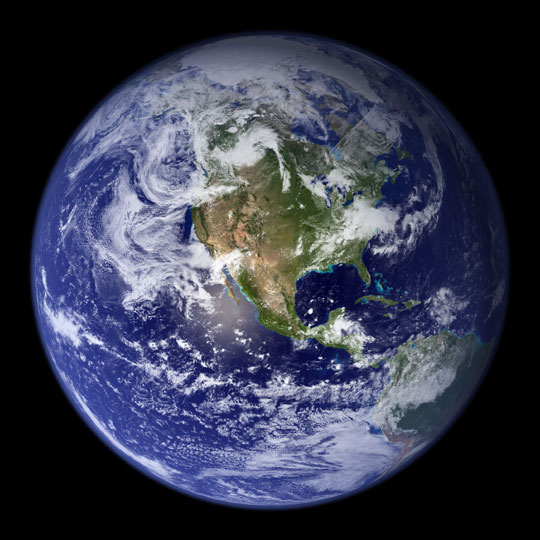 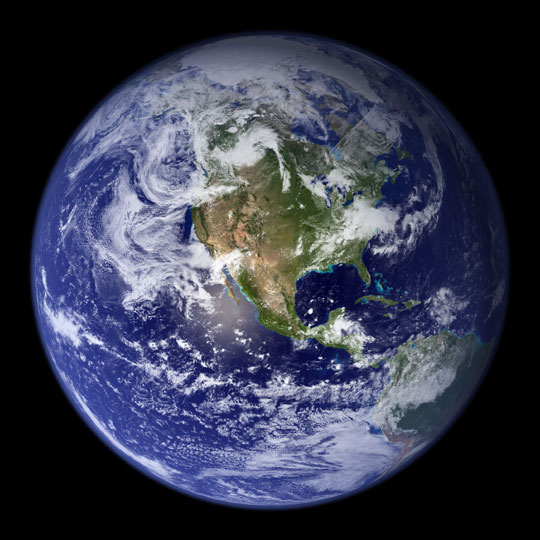 Course Informationcourse # ICS2042-2 SP16credit hours: 2location: CAMP 243time: M 8:00-9:00instructor(s): Matt PriceContact:Office: Campus Center, School of TheologyOffice Hours T-R 1:00p-4:00pPhone: ext. 3617/Cell 740-504-3325Twitter: @jamapriceEmail Matt.Price@mvnu.eduCourse Informationcourse # ICS2042-2 SP16credit hours: 2location: CAMP 243time: M 8:00-9:00instructor(s): Matt PriceContact:Office: Campus Center, School of TheologyOffice Hours T-R 1:00p-4:00pPhone: ext. 3617/Cell 740-504-3325Twitter: @jamapriceEmail Matt.Price@mvnu.eduCourse DescriptionThis course is an introduction of diversity in national societies and the world at large. Special emphasis is given to interpreting, appreciating, and dealing with diversity with acceptance and trust. Furthermore, the course will expand students’ knowledge of racial and ethnic diversity.  Course DescriptionThis course is an introduction of diversity in national societies and the world at large. Special emphasis is given to interpreting, appreciating, and dealing with diversity with acceptance and trust. Furthermore, the course will expand students’ knowledge of racial and ethnic diversity.  Course DescriptionThis course is an introduction of diversity in national societies and the world at large. Special emphasis is given to interpreting, appreciating, and dealing with diversity with acceptance and trust. Furthermore, the course will expand students’ knowledge of racial and ethnic diversity.  This opportunity to interact with various issues in diversity including gender, sexual orientation, socio-economic status, politics, and religion will provoke students to consider possible forms of ministry within the church in the world. The difficult questions we raise will point us toward godly responses. The learning hours will be spent with local leaders developing ministry plans for diverse populations, visiting on-site locales, and making connections with course readings and classroom discussions.What’s in the syllabus?Description & Textbooks          1Outcomes & Assignments        2Grades & Policies                       3 Readings & Due Dates              4 Course Textbooks (required)Law, Eric H. F. (1993). The wolf shall dwell with the lamb: A spirituality for leadership in a Multicultural community. Danvers, MA: Chalice Press. (ISBN 978-0-827242-31-X / Library of Congress BR115.C8L378)Elmer, Duane L. (2006). Crosscultural Servanthood: Serving the world in Christlike humility. Downers Grove: IVP Press. (ISBN 9780830833788 & Library reserve)Law, Eric H. F. (1993). The wolf shall dwell with the lamb: A spirituality for leadership in a Multicultural community. Danvers, MA: Chalice Press. (ISBN 978-0-827242-31-X / Library of Congress BR115.C8L378)Elmer, Duane L. (2006). Crosscultural Servanthood: Serving the world in Christlike humility. Downers Grove: IVP Press. (ISBN 9780830833788 & Library reserve)Law, Eric H. F. (1993). The wolf shall dwell with the lamb: A spirituality for leadership in a Multicultural community. Danvers, MA: Chalice Press. (ISBN 978-0-827242-31-X / Library of Congress BR115.C8L378)Elmer, Duane L. (2006). Crosscultural Servanthood: Serving the world in Christlike humility. Downers Grove: IVP Press. (ISBN 9780830833788 & Library reserve)Law, Eric H. F. (1993). The wolf shall dwell with the lamb: A spirituality for leadership in a Multicultural community. Danvers, MA: Chalice Press. (ISBN 978-0-827242-31-X / Library of Congress BR115.C8L378)Elmer, Duane L. (2006). Crosscultural Servanthood: Serving the world in Christlike humility. Downers Grove: IVP Press. (ISBN 9780830833788 & Library reserve)50%Transferable Concepts Paper.The purpose of this assignment will be to engage the community through those that live and work there—to see their hopes and problems through their eyes, and seek solutions and goals from their perspectives. One of the abilities of a hopeful minister is to learn what you can from everyone that you can. So, you need to identify 20 transferable concepts that you would like to see happen in your own ministry practice. You will find possible concepts within the assigned readings and the on-site experiences. You may have to adapt what you identify or critique what you observed on-site or in the readings. This assignment is not just a way to identify your favorite concepts or experiences but also to make connections between the readings (esp. Elmer) and experience, integrate knowledge from previous courses and how they might apply to this course’s readings and experiences, as well as envision new insights of being a Christian disciple and disciple-maker within the diversity of our contemporary context. 50%Transferable Concepts Paper.The purpose of this assignment will be to engage the community through those that live and work there—to see their hopes and problems through their eyes, and seek solutions and goals from their perspectives. One of the abilities of a hopeful minister is to learn what you can from everyone that you can. So, you need to identify 20 transferable concepts that you would like to see happen in your own ministry practice. You will find possible concepts within the assigned readings and the on-site experiences. You may have to adapt what you identify or critique what you observed on-site or in the readings. This assignment is not just a way to identify your favorite concepts or experiences but also to make connections between the readings (esp. Elmer) and experience, integrate knowledge from previous courses and how they might apply to this course’s readings and experiences, as well as envision new insights of being a Christian disciple and disciple-maker within the diversity of our contemporary context. Course RequirementsCourse RequirementsCourse RequirementsCourse RequirementsCourse Requirements25%Site visit participation. You should be engaged in every site visit by taking extensive notes, asking questions, and listening with your eyes and ears. Take initiative to talk to people and learn about their context until you see and hear with their eyes and ears. Read Elmer for the debriefing each night of the trip.25%Book Reflection Papers. Write a 800-word paper on Eric Law’s book The Wolf Shall Dwell with the Lamb. Think of the papers as conversations between your life and learning & the ideas encountered in reading. Attach as a Word document to Moodle. Make sure to use proper MLA/APA citations and format for the entire paper (points will be taken off where you take shortcuts in writing with appropriate style format). Points will also be taken off for spelling and grammar errors. Example file name: ICS2042 TC Paper – LastnameFirstname (points will be deducted if you do not).Make sure to use proper MLA/APA citations and format for the entire paper (points will be taken off where you take shortcuts in writing with appropriate style format). Points will also be taken off for spelling and grammar errors. Example file name: ICS2042 TC Paper – LastnameFirstname (points will be deducted if you do not).Course EvaluationCourse PoliciesCourse PoliciesCourse PoliciesGrading scale is:  Attendance PolicyRegular attendance and participation is expected. You will lose 50 points for every unexcused absence (excuse only considered if instructor is informed prior to class time). You have an attendance “buffer” of one day.  Sleeping, texting, surfing the internet, & excessive talking could be counted as an absence by instructor’s discretion. The MVNU policy on class attendance provides excused absences for these reasons:  1) participation in official university organizations (e.g. sports teams) and pre-arranged course trips;  2) severe emergencies or death in the immediate family;  3) legal responsibilities; or 4) extended personal illness when an authorized medical official requires confinement to home, room, or hospital.  (NOTE: The following are not excused absences: Weddings, birthdays, school functions, holiday celebrations, work obligations, volunteer work, job interviews, hospital visits, feeling sick or tired). Academic Integrity MVNU seeks learners committed to honesty among students, faculty, and staff, as the standard governing expectations in all campus and educational activities.  As a Christian community, there is a moral and ethical responsibility to uphold this standard as found in the Academic Catalog (for examples of violations). All course work submitted to instructor(s) should be evidence of personal learning endeavors.One course learning hour equals . . . 10-15 pages of reading (1000 level) (300 page book = 30 learning hours)15 pages of reading (2000 level) (300 page book = 20 learning hours) 15-20 pages of reading (3000 level) (300 page book = 15-20 learning hrs)20-25 pages of reading (4000 level) (300 page book = 15 learning hours)2 pages of writing (500 words) (add one hour of research for every research page written, no extra hours added for reflection papers)1 minute of video3 minutes of presentation with visual aids (Powerpoint, Prezi, object lesson, skit, illustration, dialogue, etc.) 60 minutes of class time or 60 minutes of research60 minutes of exam time All scheduled time spent in seminars/conferences/field trips (e.g. LEAP seminar should be added into total course work hours) excluding travelSubmitting AssignmentsAssignments are due on the due date at class time. No exceptions. Nothing accepted by email, either. Standard submission will be paper copy in class and/or to Moodle (TurnItIn) unless otherwise noted.12pt font, double-spaced, proper APA or MLA citations, no grammar or spelling errorsGrading RubricA—Critical thinking and superior analysis, proper format and citations, new insights, good application, shows integration of outside sources, on time.B – Solid work but misses the mark, few connections, no insights or integration, not formatted correctly, grammatical errorsC—Meets bare minimum expectations, summarizes without adequate analysis or application, many errorsAccommodationSee the instructor if you need accommodations, as defined by the Americans with Disabilities Act of 1990, and then follow the Disability Services Policies and Procedures as put forth by the office of Academic Success office or search for page on the MVNU web site. Instructors are generally able to accommodate as needed. Course Schedule (tentative) —ICS2042/CED3062—SP2016SunMonTueWedThuFriSatPriorWeeks leading up to Spring Break8:00p-9:00pCC243Jan 18, Feb 1, Feb 8, Feb 15, Feb 22Spring breakFeb 22Feb 23Feb 24Feb 25Feb 26Feb 27Book #1 Reflection Paper DueNeed Emergency Housing Form approved in order to stay on campus tonightMeet 8:00a.mDepart 8:30 a.m.Site visitsVisit Cahokia Mounds (UNESCO World Heritage site)& St Louis BasilicaDebriefFeb 28Feb 29Mar 1Mar 2Mar 3Mar 4Mar 5Site visitsWorship at various congregations in Johnson County Nelson Atkins Art Museum (images of divine)Site VisitWorship at Jacob’s Well (postmodern ancient future worship)DebriefSite VisitsUniversity of Missouri (Kanas City) (postmodern populations)Steele’s?GMC?NTS VisitDebriefSite visitInterview with COTR children’s pastor (ministry to children of affluence) Midtown Trinity (alternative lifestyles)Site visitAmerican-Chinese Church Site visitHindu Temple(ministry among Indian population)Site visitMeet with local MVNU alumniSite VisitRLDS center and Oakland UMC (ministry among rural populations & religious sects)Travel to ChicagoTheosophist SocietyMinistry Sites in west ChicagoWorld ReliefWheatonBilly Graham CenterUrban Eagles Chicago central sites (train)Lincoln ParkMoody ChurchOthers . . . Mar 6Mar 7Mar 8Mar 9Mar 10Mar 11Mar 12Worship with two congregations at Shepherd Community Return to Mt VernonTransferable Concept Paper Due 